DeWolf High School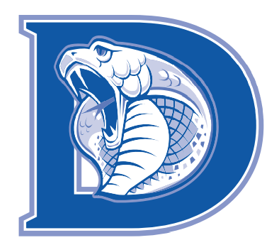 ELAC Meeting #4  -  Sign-In Sheet			March 21, 2024		3:15 pm  -  Room 5			AGENDABienvenida e Introducciones Aprobación de las Minutas de la junta del ELAC anteriorCenso de Aprendices de Inglés e Informe de ServiciosSPSAReporte de los Representantes del DELACForo Abierto / Recordatorio de la Fecha de la Próxima Junta y contenido de la próxima Agenda y sugerencias / Fin de la junta